מידול חישובי של תעתוע ראיה-  Neon color illusion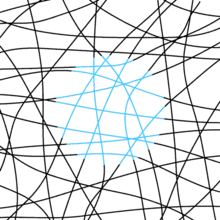 חקירת מערכת והבנת מנגנונים מתאפשרת הרבה פעמים גם באמצעות הטעיות או הביצועים הבלתי צפויים. הפרויקט יעסוק בפיתוח מודל מתמטי המנבא תופעה חידתית בספרות  ראיתיות "תופעת צבעי ניאון". בתופעה זאת מתקיימים שתי פעולות חישוביות חשובות .1 מילוי צבע מקצוות 2. השלמת קווים  ממשיקים. לשתי פעולות אלו יש מידע חלקי במעבדה (שהסטודנט יוכל להיעזר כדי לבצע ניבויים לתופעה ואם ירצה נוכל להתקדם לרכיב אלגוריתם בעיבוד תמונה שמנצל תכונות אלו להן יש חשיבות ופוטנציאל להגברת נראות. הדרישות- גישה מתמטית, שליטה בתכנות מטלב (או אם רוצים בפייטון).